May 20, 2020Docket No. A-2012-2294475Utility Code: 1714440JAMES M REYNARDVINEYARD OIL AND GAS COMPANY10299 WEST MAIN RDNORTH EAST PA 16428	RE: Act 127 Registration Pipeline Ownership ChangeDear Mr. Reynard:This letter serves to acknowledge your notification to the Commission of the sale of Vineyard Oil and Gas Company’s (Vineyard Oil and Gas) oil and natural gas assets to VOG Field Services at Docket No. A-2020-3019729, as noted on the Act 127 registration form submitted on March 3, 2020.  As you stated in communications with staff, Vineyard Oil and Gas no longer owns the pipeline assets associated with Docket No. A-2012-2294475 as defined in the Gas and Hazardous Liquids Pipeline Act, Act 127 of 2011, therefore, the Commission will remove Vineyard Oil and Gas from its Registry.The Commission reminds Vineyard Oil and Gas that if it were to acquire any jurisdictional assets in the future, it must file an Initial Registration Form with the Commission in order to comply with the mandates of Act 127.Please direct any questions to Lee Yalcin, Financial Analyst, Technical Utility Services at email lyalcin@pa.gov (preferred) or (717) 787-6723.						Sincerely,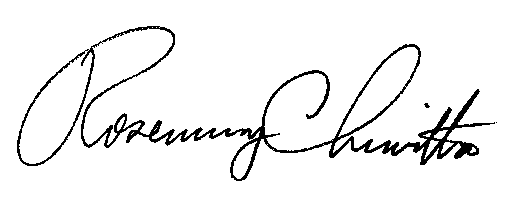 	Rosemary Chiavetta	SecretaryCc: Shirley Spunaugle, Secretary’s bureauAmy Zuvich, Bureau of Administration, Financial and Assessments 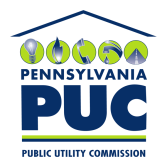 COMMONWEALTH OF PENNSYLVANIAPENNSYLVANIA PUBLIC UTILITY COMMISSION400 NORTH STREET, HARRISBURG, PA 17120IN REPLY PLEASE REFER TO OUR FILE